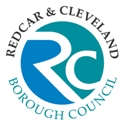 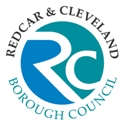 Reporting line:Job Purpose:	To support the Virtual School Head to ensure the Local Authority discharges its statutory duties towards children in our care. To work effectively and collaboratively with schools, social care, parents and carers in line with all legislative requirements in order to raise educational standards and promote positive outcomes.  Relationships:Accountable to:	Virtual School HeadAccountable for: 	Deputy Virtual School HeadGeneral Contacts:	Schools, Education Services, Social Workers, Foster Carers and other relevant professionsKey duties and responsibilities:Support the Virtual School Head to lead, support and challenge head teachers, designated teachers, other education professions and relevant staff in other services to secure the best possible educational provision and outcomes for children and young people in the care of the Council (wherever they are educated), including supporting the Virtual School Head to ensure Personal Education Plans are in place, regularly monitored and implemented effectively;To support the Virtual School Head maintain an up-to-date roll of its children in care who are in school or college settings and gather information about their education placement, attendance and educational progress;To be the lead officer responsible for the Local Authorities statutory duties around children previously in care.To develop systems to collate information around key performance measures identifying successful outcomes for young people in our care aged 3 – 18 years old and monitoring PP+ spend linked to such outcomes. To monitor and intervene in order to support and challenge schools where appropriate;To ensure educational settings are informed if they have a child on roll who is looked after by the VSH’s local authority;To support the Virtual School Head to ensure social workers, designated teachers and schools, carers and Independent Reviewing Officers understand their role and responsibilities in initiating, developing, reviewing and updating a child’s Personal Education Plan (PEP) and how they help meet the needs identified in that PEP;  Promote the educational achievement of children who are in the care of the authority and ensure it is seen as a priority by everyone who has responsibilities for promoting their welfare; The development of an alternative provision and inclusion strategy to support and challenge schools in Redcar and Cleveland in light of the increasing rates of fixed term and permanent exclusion and to be operationally responsible for timely intervention;To assume line management responsibility for the Virtual School Pupil Inclusion Officer;To improve and develop KS2 to KS3 transition systems to incorporate identification, monitoring and intervention for those young people most at risk.To support the Virtual School Head develop and implement a Virtual School mental health strategy through partnership working with other service areas both internal and external to the Local Authority.To deputise for the Virtual School Head as and when required.General/Corporate Responsibilities:To undertake such duties as may be commensurate with the seniority of the postTo ensure that the Council’s corporate Health & Safety policy is followed and training is undertaken in all pertinent health and safety proceduresTo partake in the Council’s and Directorate’s staff training and development policies as well as the Council’s system of performance appraisalTo treat all information gathered for the Council and Directorate, either electronically or manually, in a confidential mannerAll employees are required to demonstrate a commitment when carrying out their duties which promotes and values diversity and the equality of opportunity in relation to employees and service users which is in line with the Council’s Equality & Diversity Policy.To be responsible for identifying and managing all risks associated with the job role through effective application of internal controls and risk assessments to support the achievement of Corporate and Service objectivesTo ensure the highest standards of customer care are met at all timesTo ensure the principles of Value for Money in service delivery is fundamental in all aspects of involvement with internal and external customersTo ensure that the highest standards of data quality are achieved and maintained for the collection, management and use of data.To positively promote the welfare of children, young people, and vulnerable adults and ensure that it is recognised that Safeguarding is everyone's responsibility; and to engage in appropriate training and development opportunities which enhance an individual’s knowledge and skill in responding to children, young people and vulnerable adults who may be in need of safeguarding.Last Updated: 04/12/18		Author: Harry Ainscough METHOD OF ASSESSMENT: (*M.O.A.)A = APPLICATION FORM   C = CERTIFICATE   E = EXERCISE   I = INTERVIEW   P = PRESENTATION   T = TEST   AC = ASSESSMENT CENTRER = REFERENCEPost TitleDeputy Virtual School Head Deputy Virtual School Head Deputy Virtual School Head Deputy Virtual School Head Deputy Virtual School Head JE Reference H0141Grade J+46-48POST TITLEGRADEVirtual School HeadL11-14NOTE TO APPLICANTSWhilst all points on the specification are important, those listed in the essential column are the key requirements.  You should pay particular attention to those points and provide evidence of meeting them. Failure to do so may mean that you will not be invited for interview.CRITERIANECESSARY REQUIREMENTSNECESSARY REQUIREMENTS* M.O.A.EssentialDesirableEXPERIENCESuccessful senior leadership and substantial management experience within education setting or within a  LASuccessful track record of work with a range of staff in different settingsExtensive experience of working with disadvantaged children, more able and young peopleExtensive and successful teaching experienceSubstantial experience of multi-agency working to secure positive outcomes for children and young people in challenging circumstancesSuccessful project management experience including appropriate use of resourcesC,I,ASKILLS AND ABILITIESProven track record of championing the education of children in our careThe ability to provide profession support and challenge to Headteachers, Governors and colleagues within all education settings and the Local AuthorityExcellent oral and communication skillsA,I,CEDUCATION/ QUALIFICATIONS/ KNOWLEDGEQualified teacher An understanding of the needs of children and young people in care in an education settingProven ability to work within relevant legislation ie Social Work and Education A good knowledge of systems for assessing the progress and attainment of children and young peopleProven ability to use information to ensure good outcomes for children and young peopleEffective interpersonal skills and ability to build effective working relationships with school Heads, teachers, managers, Social Workers, Carers and young people in a wide range of roles and setting Ability to work to tight deadlines and manage time effectivelyKnowledge of the Children and Social Work Act 2017A,I,COTHER REQUIREMENTSFull driving licenceFlexible approach to work by responding to the needs of the services including, at times, requirements to work beyond normal working hoursCommitment to own continuous personal and professional developmentStrong team player, committed to an ethos of continuous improvementEvidence of own continuous personal and professional developmentA, I, C COMMITMENT TO EQUAL OPPORTUNITIESCommitment to equal opportunities and the ability to recognise the needs of different service usersEvidence of having completed training in  equality and diversity awarenessA,I COMMITMENT TO SERVICE DELIVERY/ CUSTOMER CARECommitment to provide a customer-focussed service Evidence of surpassing customer expectations or service targets / goalsA,I 